AMIR 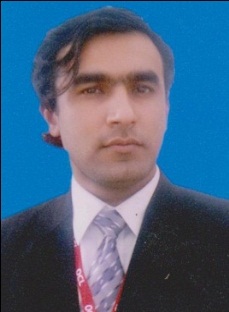 AMIR.335793@2freemail.com 	M.B.A Career Objective:I am looking for a management position in a growing company where I can apply my experience to increase the company’s reputation and profitability. Career summary:Result driven and customer focused professional with comprehensive educational background of business administration and diverse experience in Administration, security and safety management and customer services. Committed to achieve and exceed demanding targets and business objectives, while remaining focused on providing an optimum level of services, skilled analytical leader and team builder who motivates the team to improve performance and to accomplish the defined goals and targets; mentor and motivator who work side-by-side with team workers. Contagious passion for high level of customer services cultivated and leveraged successful customer and employee relationships. Technically savvy with proficiency in MS office suits and Windows OS.PROFESSIONAL EXPERIENCEOrganization:			  SS Solutions & Services, Pvt. Ltd, London, U.K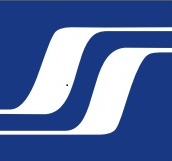 Tenure:				  Nov, 2014to august 2016Designation:                                      Security Manager				Responsibilities:Staff training and management of staff grievances.Administrative work check and reporting.Client satisfaction and customer careStaff check in and check out controllingdeployment and SchedulingTeam motivation and trainingsReporting incidents and accidents happened with in the area of responsibility.Assurance of security and safety measures.Official reporting and generating time sheets and staff  managementCompliance with the company policies and instructionsProviding safe and secure environment for the visitors and staff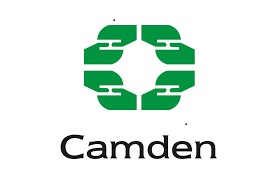 Organization:                     	    Camden Council, London, U.KTenure:  			    Oct, 2012 to Nov, 2014Designation: 			    Civil Enforcement Officer Responsibilities:Make sure the implementations of laws and regulation in civil society.Working with other professionals like police community support or police department to report incidents like crime or antisocial behavior.Issuing penalty charge notices and warnings.Identify parking infringements and issuing parking tickets and implementation of traffic rules.Customer service in detailing the local authority rules.Identifying and reporting suspected abandoned vehicles and damaged equipment, signs or lines.Dealing with enquiries and advising public about traffic regulationsOrganization:                                    Surrey Security Services, London, U.K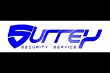 Tenure:                                              Sep, 2010 to Aug 2012Designation:                                      Security SupervisorResponsibilities:Staff management and administration.clients care/customer service with professional attitudeComplaint handling and customer satisfactionStaff deployment and supervisionBook keeping and Record maintainingQuality controlling and  schedulingStaff availability and performance checkSafety management and KPI’s checkOrganization:                                   City Traffic Police, Faisalabad, Pakistan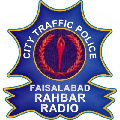 Tenure:		                              Aug, 2006 to March, 2010Designation:                                     Civil Enforcement Officer/Admin Officer Responsibilities:Implementation of traffic and parking regulations.Staff deployment and controllingBook keeping & Document controllingHire official coordinationSecurity controlStaff management and  public relations Monitor controlled parking zones and one way systems.Report offences and issue fixed penalties to the offendersCheck motor vehicle licenses and detect stolen vehicles.Assist other law enforcing agencies if required.Appear in court as evidence in legal matters.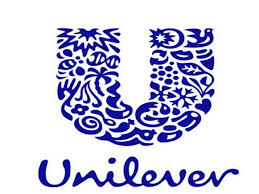 Organization:                                    Unilever, Pvt. Ltd. Pakistan Tenure: 	                               Jan, 2004-July, 2006Designation: 	                               Merchandising Officer/Staff SupervisorResponsibilities:Staff managementArea supervisorMerchandising activitiesStaff briefing and performance checkStock management and look after of delivering the promotions to the customersRecord maintenance,  book keeping and document controllingArranging meeting with clients and customersClients satisfaction and coordination with management Professional skillsEffective communication skills in English and Urdu languages.Outstanding command over verbal and non-verbal communicative and interpersonal skills.Ability to manage multiple project with minimal supervision.Self-management and team management skills for sustained high performance.Conflict management and analytical skills with an attention to detail.Excellent listening, interpersonal and presentation skills, both written and verbal.Striving for excellence with motivation spirit having enthusiasm and innovative drive.Having adaptability and ability to cope with unexpected situations.Customer service skills in detailing the queries and demonstrating professionalism with respect.Critical reasoning and evaluation with literacy and numeracy skills.IT skills and knowledge of government legislation skills.Organizational skills to plan and organize systematically to create a cooperative working environment. Decision making skills to take initiatives and make quick effective decisions when necessary.Educational qualification						       		EXAMINING BODY:			   YEARMaster in Business Administration	                  Cardiff Metropolitan University, UK.		    2012PGD in Strategic and leadership Management	    Oxford College Of London,  UK                    	 2011	Bachelor of Sciences 		             		    University of the Punjab, Lahore.   	                2004Intermediate of Computer science		    F.B.I.S.E, Faisalabad    			    2002CertificationsAchievements:Certificate of performance from the head of department chief traffic office Faisalabad 2010	Recognized for best performance by the Civil Enforcement Manager, Camden Council, U.K 2013Recognition as best supervisor and Team developer by Distribution and Merchandising Manager, Unilever, Pakistan, 2005Language skillsEnglish (Fluent) Urdu, (Fluent)Hindi(Fluent)Arabic (conversational)Computer skillsMicrosoft Office (word ,excel, power point), IT skills,Data management, Presentations, HTMLInternet browsing and operationsReferenceWill be furnished on request.Key performance indicators (KPI)Customer ServicesOperational ExcellenceSecurity Management				Safety management Training & DevelopmentProcess improvementStaff  deploymentHealth & safety controlScheduling & team deploymentSecurity & Conflict Management (Level 2)Edexcel2010First AidMG Training, U.K2013Health & Safety induction (Level 2)High Speed Training, U.K2013Security services and conflict management (IQ Level 2)Ashley Commerce College, U.K2013Traffic Management & Conflict Management ( Level 2)City & Guilds, U.K2013Food safety (Level 1)Weston College, U.K2015Hygiene Health and safety (Level 1)Weston College, U.K2016